ДОГОВОР № ХХХХХХг. Москва                                                                                                  ХХХХХХОткрытое акционерное общество «ХХХХХХ», именуемое в дальнейшем «Заказчик», в лице  ХХХХХХ, действующего на основании ХХХХХХ, с одной стороны, и ХХХХХХ, именуемое в дальнейшем «Исполнитель», в лице ХХХХХХ, с другой стороны, совместно именуемые в дальнейшем «Стороны», заключили настоящий Договор (далее – Договор) о нижеследующем:Статья 1. Предмет Договора«Исполнитель» в соответствии с Техническим заданием «Заказчика» 
(Приложение №1 к Договору) принимает на себя обязательства по выполнению комплекса работ по ХХХХХХ (далее - «ХХХХХХ»), находящейся по адресу: ХХХХХХ (далее по тексту - «Объект»), а  «Заказчик» обязуется принять результаты выполненных работ и оплатить их.  Цель организации работ: ХХХХХХ.Комплекс работ состоит из следующих этапов:  - Работы по разработке проектной документации на стадии «Рабочая документация» (далее по тексту  РД) на ХХХХХХ;- Строительно-монтажные работы;- Пусконаладочные работы.1.2.	Результатом работ по Договору является согласованная с «Заказчиком» РД и ХХХХХХ.1.3.	Строительно-монтажные и пусконаладочные работы производятся «Исполнителем» в соответствии с требованиями существующих норм и правил и другими нормативными правовыми актами, а также ТЗ.Статья 2. Сроки выполнения работ2.1.	Срок выполнения работ «Исполнителем», в рамках настоящего Договора устанавливается:  - Начало работ по разработке РД «ХХ» ХХ г.; окончание работ «ХХ» ХХ г.- Начало строительно-монтажных работ ХХг..; окончание работ «ХХ» ХХг.. - Начало пусконаладочных работ ««ХХ» ХХг...; окончание работ «ХХ» ХХг... Статья 3. Цена работ и порядок расчетовЦена всего комплекса работ ориентировочно составляет ХХХХХХ, в том числе НДС 18%  118 575 (Сто восемнадцать тысяч пятьсот семьдесят пять) руб. 00 коп ХХХХХХ (Окончательная стоимость  работ будет определена после приемки РД «Заказчиком» и согласования сметы), в том числе стоимость работ по разработке РД определена «Сторонами» в размере ХХХХХХ, в том числе НДС 18% - ХХХХХХ , что подтверждается  согласованным «Сторонами»  Расчетом стоимости проектных работ по ХХХХХХ (Приложение № 2 к Договору).«Заказчик» производит оплату фактически выполненных «Исполнителем»  работ поэтапно, путем перечисления денежных средств на расчетный счет «Исполнителя» в следующем порядке:Оплата работ по разработке РД осуществляется «Заказчиком» в течение  30 (тридцати) рабочих дней с даты подписания Акта приемки-сдачи работ по разработке РД и передачи «Заказчику» счета и счета-фактуры. Оплату комплекса монтажных работ по Договору «Заказчик» осуществляет  в течение 30 (тридцати) рабочих  дней после подписания Сторонами Акта о приемке-сдаче выполненных работ (форма № КС-2), Справки о стоимости выполненных работ и затрат (форма № КС-3) , после предоставления «Исполнителем» оригинала Счета  и счета-фактуры (Окончательная стоимость  работ будет определена после приемки РД «Заказчиком» и согласования сметы).Оплату комплекса пуско-наладочных работ «Заказчик» осуществляет  в течение 30 (тридцати) рабочих  дней после подписания «Сторонами»  Акта проведения комплексных функциональных испытаний  (Форма ИГАСН N 24/99) и Актов приемки-сдачи выполненных пусконаладочных работ  (форма КС-2), Справки о стоимости выполненных работ и затрат (форма № КС-3) , после предоставления «Исполнителем» оригинала Счета  и счета-фактуры.  Датой оплаты является дата списания денежных средств с расчетного счета «Заказчика». Счета-фактуры должны быть оформлены в срок, предусмотренный п. 3 ст. 168 Налогового кодекса РФ в соответствии с требованиями п. 5 и п. 6 ст. 169 НК РФ и Постановлением Правительства РФ от 26.12.2011 № 1137. При несоблюдении данных условий счет-фактура считается не выставленной, а сумма НДС не предъявленной к оплате.         Исполнитель обязан в течение 5 (пяти) рабочих дней после выполнения работ передать Заказчику счет-фактуру со следующими реквизитами:Строка 6 «Покупатель» - ХХХХХХСтрока 6а «Адрес» - ХХХХХХСтрока 6б «ИНН/КПП Покупателя» - ХХХХХХСтатья 4. Условия производства работРаботы подлежат приемке ответственным представителем «Заказчика». «Исполнитель» письменно заблаговременно уведомляет ответственного представителя «Заказчика» о необходимости проведения промежуточной приемки выполненных работ, подлежащих закрытию не позднее, чем за 3 (три) дня до начала проведения этой приемки.Если ответственный представитель «Заказчика» не явился к указанному сроку проведения приемки, то «Исполнитель» составляет односторонний акт и считает работы принятыми, при этом ответственность за качество выполненных работ с «Исполнителя» не снимается.В случае если ответственным представителем «Заказчика» внесены в журнал производства работ замечания по выполненным работам, подлежащим закрытию, то они не должны закрываться без письменного разрешения «Заказчика».Если закрытие работ выполнено без подтверждения ответственного представителя «Заказчика» (ответственный представитель «Заказчика» не был информирован об этом или информирован с опозданием), то «Исполнитель» за свой счет должен открыть любую часть скрытых работ согласно указанию ответственного представителя «Заказчика», а затем восстановить ее.Готовность принимаемых ответственных конструкций, скрытых работ и систем подтверждается подписанием ответственными представителями «Заказчика» и «Исполнителя» актов освидетельствования конструкций и скрытых работ.По окончании монтажа оборудования «Исполнитель» в присутствии представителей «Заказчика» приступает к индивидуальным испытаниям оборудования. Сообщение о начале испытаний направляется не менее чем за 3 календарных дня до начала испытаний.При положительных результатах испытаний оборудования «Стороны» подписывают Акт, подтверждающий соответствие показателей работы оборудования характеристикам, указанным в РД и условиям настоящего Договора. С момента начала работ и до их завершения «Исполнитель» ведет журнал производства работ. Каждая запись в журнале подписывается «Исполнителем» и представителем «Заказчика».Журнал производства работ (по форме приложения Г к СНиП 12-01-2004) должен отражать весь ход производства работ, а также все связанные с производством работ факты и обстоятельства, имеющие важное значение во взаимоотношениях «Исполнителя» и «Заказчика» (дата начала и окончания отдельных видов и комплексов работ, сообщения о принятии работ, о проведенных проверках, испытаниях и их результаты и др.), а также то, что может повлиять на окончательный срок выполнения работ.Если представитель «Заказчика» не удовлетворен ходом и качеством работ, применяемыми материалами или записями «Исполнителя», он излагает свое обоснованное мнение в журнале производства работ с указанием срока устранения допущенных нарушений. «Исполнитель» в течение указанного срока исполняет указания «Заказчика» и делает отметку об исполнении в журнале.Статья 5. Порядок выполнения работ Порядок выполнения проектных работ:«Исполнитель» на основании Технического задания «Заказчика» (Приложение № 1 к Договору)  разрабатывает  РД в соответствии с требованиями  ФЗ от 21.07.1997 г. N 116-ФЗ, ГОСТ Р 21.1001-2009, СП 31-110-2003, ГОСТ Р 50462-92, Пр. Ростехнадзора от 04.09.2007 N 606. «Исполнитель» после окончания проектных работ, не позднее 5 (пяти) дней после их окончания, передает по накладной «Заказчику»  три экземпляра  РД в бумажном виде, и один экземпляр РД в электронном виде.«Заказчик» рассматривает в течение 7 (семи) дней представленную РД, при отсутствии замечаний, подписывает Акт приёма-сдачи работ. При наличии замечаний «Заказчика» к представленной проектной документации РД, он направляет мотивированный отказ в приемке «Исполнителю», с указанием недостатков и сроков для их устранения, обязательных для исполнения «Исполнителем».РД на модернизацию топливной системы ДГУ после её утверждения «Заказчиком» и согласования в установленном порядке становится неотъемлемой частью Договора и оформляются в качестве Приложения № 3 к Договору. РД подлежит согласованию со следующими должностными лицами: ХХХХХХ и утверждается «Заказчиком» и «Исполнителем».Передача РД от «Исполнителя»  «Заказчику» осуществляется на основании Акта приема-сдачи работ в котором «Исполнитель» указывает: дату, наименование передаваемой РД, количество экземпляров. Комплект документации состоит из трёх утвержденных экземпляров РД на модернизацию топливной системы ДГУ в бумажном виде и одного экземпляра на электронном носителе. Порядок выполнения строительно-монтажных и пусконаладочных работ:«Исполнитель» направляет «Заказчику» на согласование Локальную смету №1-ТБ  на модернизацию топливной системы ДГУ (Приложение № 4 к договору). составленную в соответствие с РД и Календарный план  (Приложение № 5 к договору). «Заказчик» рассматривает представленную на согласование Локальную смету №1-ТБ и Календарный план  в течение 7 (семи) рабочих дней и согласовывает их, либо направляет мотивированные замечания, с указанием сроков их устранения.«Исполнитель» приступает к выполнению работ только после согласования «Заказчиком» Локальной сметы №1-ТБ и Календарного плана.Локальная смета №1-ТБ и Календарный план  после их утверждения «Заказчиком» и согласования в установленном порядке становятся неотъемлемой частью Договора и оформляется в качестве  Приложения № 4 и № 5 к настоящему Договору.Строительно-монтажные и пусконаладочные работы по модернизации топливной системы ДГУ осуществляются «Исполнителем» в соответствие с РД в соответствии с Локальной сметой №1-ТБ и в сроки, указанные в п.2.1. настоящего Договора.По окончании проведения строительно-монтажных работ «Исполнитель» обязан письменно уведомить «Заказчика» о проведении индивидуальных испытаний  топливной системы ДГУ в соответствии со статьей 4 настоящего Договора.По завершении работ «Исполнитель» представляет в адрес «Заказчика» следующие документы: Акт о приемке выполненных строительно-монтажных работ  (по форме № КС-2), Справку о стоимости выполненных строительно-монтажных работ и затрат (по форме № КС-3).По окончании проведения пусконаладочных работ «Исполнитель» обязан письменно уведомить «Заказчика» о дате проведения комплексных функциональных испытаний  топливной системы ДГУ и систем автоматики и удаленного мониторинга параметров. Испытания проводятся не менее 72  часов  в соответствии со статьей 4 настоящего Договора. Результаты испытания оформляются в соответствии с приложением № 2 к СНиП 3.01.04-87.По завершении пусконаладочных работ и успешном проведении комплексных функциональных испытаний, подтвержденных Актом, подписанным с обеих Сторон «Исполнитель» представляет в адрес «Заказчика» следующие документы: Акт о приемке выполненных пусконаладочных работ (форма № КС-2), Справку о стоимости выполненных пусконаладочных  работ и затрат (форма № КС-3).При мотивированном отказе «Заказчика» от приемки выполненных работ «Сторонами» составляется двухсторонний Акт с перечнем необходимых доработок и выявленных недостатков и сроками их выполнения/устранения.Статья 6. Права и обязанности Сторон«Исполнитель» обязуется:Выполнить все работы в объеме и в сроки, предусмотренные настоящим Договором, и сдать результат работы «Заказчику».Согласовать с «Заказчиком» порядок ведения работ на объектах ОАО ХХХХХХ и обеспечить его соблюдение.Поставить к месту проведения работ необходимое оборудование и комплектующие. Производить работы в полном соответствии с требованиями  СНиП и другими нормативными правовыми актами, нести ответственность за невыполнение во время производства работ правил техники безопасности, правил пожарной безопасности, правил перемещения грузов, и т.п., а также мероприятий по охране окружающей среды, зеленых насаждений и земли.В случае мотивированного отказа «Заказчика» от подписания Акта сдачи-приемки выполненных работ устранить за свой счет выявленные недостатки и недоработки в указанные в мотивированном замечании сроки.Не передавать полностью или частично свои права или обязанности по Договору без предварительного письменного согласия «Заказчика». «Заказчик» обязуется:На основании письменных запросов «Исполнитель» оказывать ему содействие в выполнении конкретных работ и мероприятий.Принять выполненные «Исполнителем» работы, оформленные в соответствии с условиями настоящего Договора.Оплатить выполненные «Исполнителем» работы в размерах и в сроки, установленные настоящим Договором. «Заказчик» имеет право:Во всякое время проверять ход и качество работ, выполняемых «Исполнителем», не вмешиваясь в его деятельность.Ссылаться на недостатки, которые могли быть установлены при обычном способе  приемки оказанных услуг (явные недостатки)  в  случае приемки услуг без проверки.В случае оказания «Исполнителем»  услуг с отступлениями от Договора или с иными недостатками, по своему выбору потребовать от «Исполнителя» безвозмездного устранения недостатков, соразмерного уменьшения цены услуг, возмещения расходов на устранение недостатков, а также в одностороннем внесудебном порядке отказаться от исполнения Договора.«Исполнитель» имеет право:С письменного согласия «Заказчика» привлечь к выполнению отдельных видов работ третьих лиц (субподрядчиков), при этом «Исполнитель» несет перед «Заказчиком» ответственность за убытки, причиненные участием третьих лиц в исполнении Договора.Досрочно предъявить «Заказчику» к сдаче  выполненные надлежащим образом работы.Статья 7.  Гарантийные обязательства Гарантии на выполненные работы«Исполнитель» гарантирует надлежащее качество используемых материалов и соответствие их государственным стандартам и техническим условиям.«Исполнитель» гарантирует качество выполнения всех работ в соответствии с ТЗ на выполнение строительно-монтажных и пусконаладочных работ, действующими нормами и техническими условиями.«Исполнитель» гарантирует своевременное устранение недостатков и дефектов, выявленных при приемке работ и в течение гарантийного срока.Гарантийный срок на выполненные работы устанавливается 12 месяцев.Если в период гарантийной эксплуатации обнаружатся дефекты, препятствующие нормальной эксплуатации, то «Исполнитель» обязан их устранить за свой счет и в установленные «Заказчиком» сроки.Для участия в составлении Акта, фиксирующего дефекты, согласования порядка и сроков их устранения «Исполнитель» обязан направить своего представителя не позднее пяти календарных дней со дня получения письменного извещения  «Заказчика».Гарантийный срок в этом случае продлевается соответственно на период устранения дефектов.Указанные гарантии не распространяются на случаи преднамеренного повреждения или неправильной эксплуатации.При отказе «Исполнителя» от составления или подписания Акта обнаруженных дефектов для их подтверждения назначается независимая экспертиза, которая составляет соответствующий Акт по фиксированию дефектов и их характера.Статья 8. Обстоятельства непреодолимой силы«Стороны» не несут ответственности за задержки в исполнении или неисполнение обязательств по настоящему Договору, если задержки или неисполнение произошли вследствие обстоятельств непреодолимой силы. В число таких обстоятельств входят: войны, военные действия, мятежи, саботаж, забастовки, пожары, взрывы, наводнения или иные стихийные бедствия. Немедленно после получения информации о наступлении любых обстоятельств, задерживающих исполнение или иным образом  препятствующих исполнению настоящего Договора, «Стороны» письменно уведомляют об этом друг друга. «Стороны» не несут ответственности за любой ущерб, включая убытки, а также расходы, связанные с претензиями или требованиями третьих лиц,  которые могут возникнуть в результате обстоятельств непреодолимой силы. Если обстоятельство непреодолимой силы вызывает существенное нарушение или неисполнение обязательств по настоящему  Договору, длящееся более 60 (шестидесяти) календарных дней, каждая «Сторона» имеет право прекратить действие настоящего Договора после подачи другой «Стороне» предварительного письменного уведомления о своем намерении прекратить действие Договора.Статья 9. Ответственность Сторон«Заказчик» несет ответственность по Договору только при наличии вины. Ответственность «Заказчика» ограничена возмещением реального ущерба. Упущенная выгода возмещению не подлежит. «Исполнитель» несет ответственность за использование собственных материалов и оборудования ненадлежащего качества, а также обремененных правами третьих лиц. В случае невыполнения и/или ненадлежащего выполнения «Исполнителем» Работ/этапов работ в сроки, установленные в Договоре, «Исполнитель» по требованию «Заказчика» уплачивает неустойку  в размере одной трехсотой ставки рефинансирования, установленной Центральным банком РФ, от  стоимости не выполненных в срок Работ/этапов работ за каждый день просрочки. В случае уклонения «Исполнителя» от составления Акта о недостатках, указанного в п. 7.1.6 либо в случае неисполнения и/или ненадлежащего исполнения обязательств по устранению недостатков Работ/этапов работ (строительных / монтажных/ пусконаладочных)  в сроки, установленные в Акте о недостатках, «Исполнитель» по требованию «Заказчика» уплачивает неустойку в размере одной трехсотой ставки рефинансирования, установленной Центральным банком РФ, от  стоимости не выполненных в срок Работ/этапов работ (строительных/ монтажных/ пусконаладочных) за каждый день просрочки.     В случае нарушения п.6.1.6. «Исполнитель» несет ответственность в размере  30 % от  суммы сделки.Статья 10. Разрешение споров Все споры по Договору подлежат рассмотрению в Арбитражном суде г.Москвы. До передачи спора в Арбитражный суд города Москвы Стороны примут меры к его урегулированию в претензионном порядке. Претензия должна быть рассмотрена и по ней должен быть дан ответ в течение 15 (пятнадцати) рабочих дней с момента поступления претензии.Статья 11. Прочие условия Договор вступает в силу с момента подписания и действует до выполнения всех обязательств по договору.«Стороны» обязуются письменно уведомлять друг друга об изменении своих адресов, платежных и иных реквизитов в течение 10 (десяти) рабочих дней с момента соответствующих изменений.«Сторона» нарушившая п. 11.2. настоящего Договора считается надлежащим образом уведомленной другой Стороной, в случае направления в ее адрес корреспонденции по последнему известному адресу.«Стороны» гарантируют, что лица, подписавшие настоящий Договор обладают соответствующими правами на подписание подобного рода документов, а также данные права ничем не ограничены.Все изменения и дополнения к Договору должны быть совершены в письменной форме и подписаны уполномоченными представителями «Сторон».Договор составлен в двух экземплярах, имеющих одинаковую юридическую силу, по одному для каждой из «Сторон».Настоящий Договор составлен и будет выполняться «Сторонами» в соответствии с законодательством Российской Федерации.Неотъемлемой частью Договора являются:- Приложение № 1 - Техническое задание.- Приложение № 2 - Расчёт стоимости проектирования С момента утверждения «Заказчиком» и согласования в установленном порядке становится неотъемлемой частью Договора:- Приложение № 3 - Рабочая документация.- Приложение № 4 - Локальная смета № 1-ТБ.- Приложение № 5 – Календарный план.ТЕХНИЧЕСКОЕ   ЗАДАНИЕна выполнение комплекса работ ХХХХХХ(ХХХХХХ)г. Москва1. ОБЩИЕ  СВЕДЕНИЯ1.1. Наименование и условные обозначения работыКомплекс работ по ХХХХХХ (далее по тексту - «Объект»)1.2. Наименование предприятий Заказчика и ИсполнителяЗаказчик работ ХХХХХХ Исполнитель: ХХХХХХ1.3. Основание для выполнения работ.Договор  № ХХХХХХ1.4. Сроки выполнения работХХХХХХ – ХХХХХХ1.5. Место проведения работХХХХХХ2. ЦЕЛЬ И ЗАДАЧИ РАБОТЫ2.1. Цель работыЦель организации работ: ХХХХХХ3. ТЕХНИЧЕСКИЕ РЕШЕНИЯНазначение системы.ХХХХХХ Состав ХХХХХХ:ХХХХХХ Основные показатели по проекту:ХХХХХХТРЕБОВАНИЯПримечания:Данное задание  может частично изменяться, уточняться и дополняться.    Все    изменения,    уточнения    и    дополнения    оформляются как дополнения к данному техническому заданию.Требования к пожарной безопасностиКатегорию по взрывопожарной, пожарной опасности и степень  огнестойкости следует принимать согласно своду правил 12.13130.2009 «ОПРЕДЕЛЕНИЕ КАТЕГОРИЙ ПОМЕЩЕНИЙ, ЗДАНИЙ И НАРУЖНЫХ УСТАНОВОК ПО ВЗРЫВОПОЖАРНОЙ И ПОЖАРНОЙ ОПАСНОСТИ».Порядок приёмки работыРезультат работ должен соответствовать требованиям законодательства в области энергоснабжения и строительства, ГОСТ, ПУЭ, СНиП, иным нормативам, нормам, положениям, инструкциям, правилам, указаниям (в том числе носящим рекомендательный характер), действующим на территории Российской Федерации, технической документации и смете, утвержденным Заказчиком, требованиям Заказчика, требованиям органов государственной власти и управления, уполномоченных контролировать, согласовывать, выдавать разрешения, и наделенных другими властными и иными полномочиями в отношении создаваемого результата работ. Исполнитель выполняет перед сдачей объекта приведение его в надлежащий порядок и утилизацию остатков использованных материалов.Подписи СторонПриложение № 2ХХХХХХ Расчёт текущей стоимости проектных работХХХХХХРасчёт стоимости составлен на основании:Методики определения стоимости научных, нормативно-методических, проектных и других видов работ (услуг), осуществляемых с привлечением средств бюджета города Москвы (на основании   нормируемых    трудозатрат) МРР-3.2.06-07-10.Коэффициент квалификации (участия) Ккв(уч.):(приложение №2; п.2.1.3)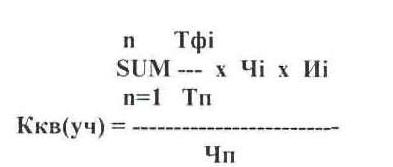 Тфi – фактическое время работы исполнителей с одинаковым уровнем зарплаты;Чi   - численность исполнителей по группам с одинаковым уровнем зарплаты;Иi  - индекс среднемесячной заработной платы непосредственных исполнителей (МРР, Таблица 2.2.);Тп  - плановая продолжительность выполнения работы;Чп – численность исполнителей;Коэффициент квалификации (участия) исполнителей, участвующих в выполнении работ (оказании услуг):ЗП ср(2000)-средняя заработная плата по состоянию на 01.01.2000г.                                                                                                                                                                                                             ЗП ср(2000)- принимается 9 590 руб./мес. (принимается 436 руб./день)Р- уровень рентабельности проектной организации (принимается Р=10%)К3- коэффициент, учитывающий долю ЗП в себестоимостиК3=0,4                                    Вср(2000г.)=436*/0,4=ХХХХруб.Расчет стоимости выполнения работ в базовых ценахЦб(2000)=Вср*Тп*Чп*Ккв(уч)Цб(2000)- базовая цена работы в ценах 01.01.2000г.Вср(2000)-средняя выработка в уровне цен на 01.01.2000г.Тп- плановая продолжительность выполнения работЧп- численность исполнителейКкв(уч)-коэффициент квалификации (участия), учитывающий уровень квалификации исполнителей в разработке Цб(2000г.)=ХХХХХХХХХХХХХ руб.Стоимость работ в текущих ценах:Стц-Цб(2000)*КперСтц- стоимость работ в текущих ценахЦб(2000)- базовая цена работы в ценах 01.01.2000г.Кпер- коэф-нт пересчета базовой стоимости работ в текущий уровень цен. Величина Кпер принимается Межведомственным советом по ценовой политике в строительстве при Правительстве МосквыКпер=2,941 согласно ДПР/11-3/3-5 от 12.01.2011г.Стц=ХХХХХХХХХХХХХ руб.4.1 Стадия Р=60% (таб.2.1,п.2,разд.2 МРР-3.2.06-07-10)63 049,51*0,6=37 829,71 руб.Договорной понижающий коэффициент К=ХХХХХХХХХХХ37829,71*0,958241=36 249,98 руб.Подписи СторонПриложение №1к Договору ХХХХХХ№ п/пПеречень основных требованийПеречень основных требованийПеречень основных требованийСодержание требований1. Общие требования1. Общие требования1. Общие требования1. Общие требования1.1Основание для работы.Основание для работы.Основание для работы.Договор № 1.4Вид строительстваВид строительстваВид строительства Нет1.5Стадийность проектированияСтадийность проектированияСтадийность проектирования«Рабочая документация»1.6Назначение, номенклатура и мощность производства.Назначение, номенклатура и мощность производства.Назначение, номенклатура и мощность производства.Нет1.7Указания о выделении пусковых комплексов, их состав.Указания о выделении пусковых комплексов, их состав.Указания о выделении пусковых комплексов, их состав.        Нет1.8Сроки начала и окончания строительства.Сроки начала и окончания строительства.Сроки начала и окончания строительства.1.9.Источник финансирования строительства.Источник финансирования строительства.Источник финансирования строительства.ХХХХХХ1.10Категория сложности проектирования.Категория сложности проектирования.Категория сложности проектирования.Нет2.Основные требования к решениям2.Основные требования к решениям2.Основные требования к решениям2.Основные требования к решениям2.Основные требования к решениям2.1.2.1.Градостроительные решения, генеральные планы, благоустройство и озеленение.НетНет2.22.2Архитектурно-планировочные решения    НетНет2.32.3Конструктивные решения, изделия и материалыОпределяются Исполнителем.Определяются Исполнителем.2.4.2.4.Технологические решенияОпределяются Исполнителем.Определяются Исполнителем.2.5.2.5.Охрана окружающей среды.Дополнительных решений не требуетсяДополнительных решений не требуется2.6.2.6.Базовые  значения технико-экономических показателейОпределяются Заказчиком.Определяются Заказчиком.2.7.2.7.Инженерные сети и энергетическое обеспечение Тепловые и влажностные режимы в технологических   помещениях   обеспечиваются Заказчиком.  Тепловые и влажностные режимы в технологических   помещениях   обеспечиваются Заказчиком. 2.8.2.8.Специализация      предприятия      и кооперированиеОпределяется Заказчиком.Определяется Заказчиком.2.9.2.9.Электроснабжение освещения помещения.НетНет2.10.2.10.Вентиляционные системыНетНет2.11.2.11.Энергосберегающие мероприятияНетНет2.122.12Требования к согласованию  проекта.«Рабочая документация» подлежит согласованию со следующими должностными лицами: ХХХХХХ «Заказчиком» и «Исполнителем».«Рабочая документация» подлежит согласованию со следующими должностными лицами: ХХХХХХ «Заказчиком» и «Исполнителем».2.132.13Сметная документацияПредставить сметы в соответствии с расчётами.Представить сметы в соответствии с расчётами.2.142.14Прочие требования.Кабель выбирать в зависимости от подключаемой цепи. Измерительный кабели или кабели питания должен иметь провод заземления.Кабель выбирать в зависимости от подключаемой цепи. Измерительный кабели или кабели питания должен иметь провод заземления.От «Заказчика»:  _________________ ХХХХХХ«___»  __________ 2012 г.От «Исполнителя»:  _________________ ХХХХХХ«___»  __________ 2012 г.М.п.М.п.№ п/пНаименование должности исполнителяФактическое время участия исполнителя в работе Тф (день)Плановая продолжительность выполнения работы, Тп (день)Численность исполнителей с одной квалификацией ЧiИндекс уровня зарплаты специалистов – исполнителей работы ИiКоэффициент участия Ккв(уч.)12345671Нач. отдела2Инженер-проектировщик3Инженер - проектировщикИТОГО:ИТОГО:ИТОГО:ИТОГО:ИТОГО:ИТОГО:Итого стоимость проектных работруб.НДС18%руб.Итого стоимость проектных работ (включая НДС) составляетруб.От «Заказчика»:  _________________ХХХХХ«___»  __________ 2012 г.От «Исполнителя»:  _________________ ХХХХХ«___»  __________ 2012 г.М.п.М.п.